Проект повестки днязаседания № 5 Совета депутатовмуниципального округа ЧеремушкиОб утверждении повестки дня 19.04.2017 (до 5 мин.)Итого: 40 минут Завершение заседания - 12:40                        Дата проведения:Время проведения:Место проведения:19.04.201712-00 ч.Аппарат СД МО Черемушки№Вопрос, внесенный на заседание Совета депутатовПроект внесенВремя 1О переносе автобусной остановки по адресу: ул. Профсоюзная, д. 42, корп. 1КПР10 мин2О размещении в городе Москве нестационарного торгового объекта при стационарном торговом объекте ООО «ИНСАЙД-М» по адресу: ул. Зюзинская, д. 4, корп. 1КПР10 мин3О согласовании направления средств стимулирования управы района Черемушки города Москвы  на проведение мероприятий по благоустройству района Черемушки города Москвы в 2017 годуКПР10 мин4Разное:Об исполнении решений СД МО ЧеремушкиДокладчик -Минаева Е.В.5 мин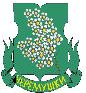 